Publicado en Madrid el 29/03/2019 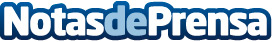 Aire Traducciones destaca el papel de la traducción para constituir una empresa en el extranjeroLa internacionalización o constitución de una empresa en el extranjero puede tener muchas ventajas. Sin embargo, el desconocimiento del idioma puede ser un hándicap por lo que es necesario un servicio de traducción competente.Gracias a la globalización, las empresas pueden abrir delegaciones o constituirse en el extranjero con mayor facilidad. Contar con una agencia de traducción de confianza es clave para el éxitoDatos de contacto:CEOwww.airetraducciones.com915635252Nota de prensa publicada en: https://www.notasdeprensa.es/aire-traducciones-destaca-el-papel-de-la Categorias: Internacional Franquicias Idiomas Emprendedores http://www.notasdeprensa.es